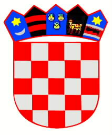 REPUBLIKA HRVATSKABRODSKO-POSAVSKA ŽUPANIJAGRAD NOVA GRADIŠKAUPRAVNI ODJEL ZA URBANIZAM I  KOMUNALNE POSLOVEKlasa: 363-01/18-01/05Ur.br:2178//15-05-02/1-18-1Nova Gradiška,20.11. 2018.Temeljem članka 11. stavka 2. Zakona o pravu na pristup informacijama ("Narodne novine" broj 25/13 i 85/15) i odredbi Kodeksa savjetovanja sa zainteresiranom javnošću u postupcima donošenja zakona, drugih propisa i akata ("Narodne novine" broj 140/09), upućuje seJ A V N I  P O Z I Vza savjetovanje sa zainteresiranom javnošću u postupku donošenja Odluke o komunalnom doprinosu Jedinice lokalne samouprave primjenom odredbe članka 130. Zakona o komunalnom gospodarstvu ("Narodne novine", broj 68/18 - u nastavku Zakon) imaju obvezu  donijeti odluku o komunalnom doprinosu u roku od šest mjeseci od dana stupanja na snagu Zakona (najkasnije do 04.02.2019.). Do navedenog  roka ostaje na snazi  Odluka o komunalnom doprinosu  (Novogradiški glasnik 1/12,1/13, 3/13, 2/15, 2/17).Ovim putem se poziva zainteresirana javnost – trgovačka društva, građani, udruge, građanske inicijative, zaklade, javne i privatne ustanove, svi zainteresirani koji svojim prijedlozima i sugestijama mogu pridonijeti donošenju kvalitetnije Odluke o komunalnom  doprinosu  da se odazovu.Svoje prijedloge, primjedbe i komentare možete u pisanom obliku na popunjenom propisanom obrascu poslati na adresu Grad Nova Gradiška. Trg Kralja Tomislava  1, 35400 Nova Gradiška (s naznakom: "Savjetovanja sa zainteresiranom javnošću – Odluka o komunalnom doprinosu  ili na e-mail adresu mate.krizic@novagradiska.hr   zaključno s 4.12.2018. godine.Svi u roku pristigli prijedlozi razmotrit će se, a oni prihvaćeni ukomponirati u konačni Nacrt teksta Odluke koja će se proslijediti Gradskom vijeću Grada Nova Gradiška na donošenje.Po isteku roka za dostavu mišljenja i prijedloga izradit će se i objaviti Izvješće o savjetovanju sa zainteresiranom javnošću, koje sadrži zaprimljene prijedloge i primjedbe te očitovanja s razlozima za neprihvaćanje pojedinih prijedloga i primjedbi. Izvješće će se objaviti na službenim Internet stranicama Grada Nova Gradiška www.novagradiskar.hr.NACRT ODLUKE PREDSTAVLJA RADNI MATERIJAL TE SE NE MOŽE SMATRATI KONAČNIM, U CIJELOSTI DOVRŠENIM PRIJEDLOGOM ODLUKE.v.d. Pročelnice 	                                               Andrea Štengl. dipl. ing.arh.